INDICAÇÃO Nº 3400/2017Sugere ao Poder Executivo Municipal que proceda a manutenção na estrada que liga o Bairro Olhos d’água à Usina Furlan.Excelentíssimo Senhor Prefeito Municipal, Nos termos do Art. 108 do Regimento Interno desta Casa de Leis, dirijo-me a Vossa Excelência para sugerir ao setor competente que proceda a manutenção na estrada que liga o Bairro Olhos d’água à Usina Furlan.Justificativa:Fomos procurados por munícipes solicitando essa providencia, pois pretendem fazer uma procissão na sexta feira Santa e a estrada não está em boas condições.Plenário “Dr. Tancredo Neves”, em 30 de Março de 2017.José Luís Fornasari                                                  “Joi Fornasari”Solidariedade                                                    - Vereador -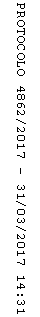 